SERVIÇO PÚBLICO FEDERALINSTITUTO FEDERAL DE EDUCAÇÃO, CIÊNCIA E TECNOLOGIA DE MATO GROSSOCAMPUS CUIABÁ - BELA VISTADEPARTAMENTO DE ENSINOCOORDENAÇÃO DO CURSO SUPERIOR DE TECNOLOGIA EM GESTÃO AMBIENTALRelatório Parcial de Atividadesdo Trabalho de Conclusão de CursoIDENTIFICAÇÃO DO ALUNO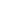 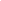                Data e assinatura               Data e assinaturaNome do AlunoNome do AlunoNome do AlunoNome do AlunoNome do AlunoNome do AlunoNúmero de matrículaNúmero de matrículaNúmero de matrículaNúmero de matrículaNúmero de matrículaNúmero de matrículaData NascimentoCPFRGRGÓrgão ExpedidorÓrgão ExpedidorNaturalidadeNaturalidadeNacionalidadeNacionalidadeNacionalidadeNacionalidadeCursoCursoCursoCursoCursoCursoEndereço ResidencialEndereço ResidencialEndereço ResidencialBairroBairroBairroCidadeCidadeCEPCEPCEPUFTelefoneTelefonee-maile-maile-maile-mailBreve descrição dos trabalhos realizados, destacando os avanços alcançados.Objetivos previstos no plano de trabalho e que foram alcançadosMetodologia utilizadaDificuldades encontradasSoluções encontradas para superar as dificuldadesResultados obtidosProdução científica gerada pelo projetoBibliografia consultada e/ou mais relevante     ,    /     /      .             ________________________________________                                                                            ASSINATURA DO ORIENTADOR     ,    /     /      .             ________________________________________                                                                            ASSINATURA DO ALUNO